PN 2021-2027 : LES ETAPES D’UN PROJET FSE+ / FTJÉtape 1 : Dépôt de la demande de financement FSE +En tant que futur porteur de projets, vous allez créer et déposer votre demande de financement en ligne dans l’outil de gestion Ma démarche FSE+Étape 2 : Instruction de la demande de financementToutes les demandes de financement déposées dans Ma démarche FSE+ et déclarées recevables sont instruites par la cellule FSE. Une présélection des projets est réalisée par le biais d’un comité de sélection de l’appel à projets qui appuiera l’avis rendu. Étape 3 : Programmation du dossierLa sélection des opérations FSE+ / FTJ est effectuée par un comité de programmation, qui est la Commission permanente du Conseil départemental.Étape 4 : Conventionnement (et ses avenants)Toute demande de subvention programmée par le comité de programmation donne lieu à l’établissement d’une convention à partir du modèle en vigueur dans MaDémarche FSE+.Étape 5 : Visites sur placeDes visites sur place peuvent être réalisées en cours d’exécution de votre opération. Elles ont pour objet de vérifier le bon déroulement de l’opération au regard des termes de la convention.Étape 6 : Bilans et demandes de paiementLe dépôt d’un bilan d’exécution déclenche le processus de paiement de la subvention, subordonné aux conclusions du contrôle de service fait. Il est totalement dématérialisé et s’effectue sur la plateforme Ma démarche FSE+.Étape 7 : Contrôle de service faitLe contrôle de service fait est la vérification administrative, physique et comptable du bilan d’exécution, produit à l’appui de votre demande de paiement au titre de l’opération cofinancée. Il a pour finalité de déterminer le montant FSE+ / FTJ qui vous est dû après examen des dépenses déclarées dans le bilan d’exécution.Étape 8 : PaiementLe paiement de votre aide FSE+ / FTJ peut faire l’objet d’une avance, d’acomptes ou d’un solde et les modalités de paiement sont inscrites dans votre convention. Une avance du montant FSE+ prévisionnel sera proposée dès notification de la convention, sous réserve de transmission d’une attestation de démarrage de l’opération.Étape 9 : ArchivageL’archivage consiste à stocker, dans un endroit prévu à cet effet, un dossier unique regroupant tous les documents liés au projet bénéficiaire du FSE+ / FTJ.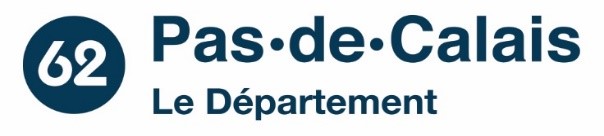 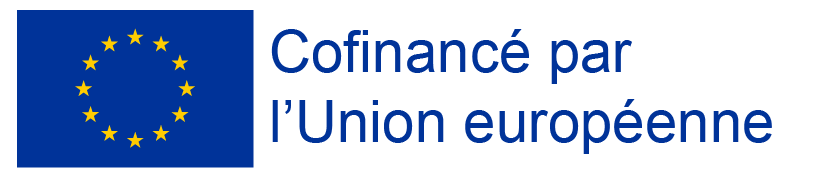 